ΠΙΝΑΚΑΣ ΑΠΟΦΑΣΕΩΝ 7ης ΣΥΝΕΔΡΙΑΣΗΣ ΔΗΜΟΤΙΚΗΣ ΕΠΙΤΡΟΠΗΣ	Στο Ψυχικό σήμερα την 2ην του μηνός Απριλίου του έτους 2024, ημέρα Τρίτη και ώρα 12:00΄, ύστερα από την υπ’ αριθμ. πρωτ. 5361/29-03-2024 έγγραφη πρόσκληση του Προέδρου, που περιείχε τα θέματα της Η.Δ. της συνεδρίασης και επιδόθηκε σύμφωνα με τις διατάξεις του Ν. 5056/2023 και σύμφωνα με τις διατάξεις του άρθρου 74 και 74Α του Ν. 3852/2010, όπως τροποποιήθηκαν από το άρθρο 8 και 9 του Ν. 5056/2023 και ισχύουν, σε όλα τα μέλη, δημοσιεύτηκε στον πίνακα ανακοινώσεων του Δήμου.Η Δημοτική Επιτροπή αποτελούμενη από τους:Μπονάτσο Χαράλαμπο, ως Πρόεδρο, Νάκα Αριστείδη,Γκιζελή Αλίκη, Τρέζου Μαρία, Δελακουρίδη Ιωάννη,Γαλάνη Δημήτριο,Παπαχρόνη Γεώργιο, ως μέλη,συνήλθε σε συνεδρίαση στο δημοτικό κατάστημα προκειμένου να συζητήσει και να λάβει απόφαση επί των κατωτέρω θεμάτων Η.Δ. Πριν την έναρξη της συνεδρίασης διαπιστώθηκε ότι επί συνόλου επτά (7) τακτικών μελών, παρόντες ήταν τέσσερις (4) και απόντες τρεις (1), ήτοι οι κ.κ. Νάκας Αριστείδης, Γαλάνης Δημήτριος και Παπαχρόνης Γεώργιος.Τον απόντα κ. Νάκα Αριστείδη αντικατέστησε το αναπληρωματικό μέλος της Δημοτικής Επιτροπής κ. Σαμαρόπουλος Βύρων - Παύλος. Τον απόντα κ. Γαλάνη Δημήτριο αντικατέστησε το αναπληρωματικό μέλος της Δημοτικής Επιτροπής κα Ζέππου – Χαρλαύτη Ελένη. Ο Δημοτικός Σύμβουλος κ. Νάκας Αριστείδης προσήλθε πριν τη συζήτηση του πρώτου θέματος.Ο Δημοτικός Σύμβουλος κ. Σαμαρόπουλος Βύρων – Παύλος, αποχώρησε πριν τη συζήτηση του πρώτου θέματος. Η συνεδρίαση πραγματοποιήθηκε δια ζώσης, σύμφωνα με τις διατάξεις του Ν. 5056/2023.Στη συνεδρίαση παραβρέθηκε για την τήρηση των πρακτικών και η υπάλληλος του Δήμου η κ. Μάντακα Στυλιανή. ΘΕΜΑ 1ο Η.Δ. αρ. Απόφασης 100      Έλεγχος οικονομικής διαχείρισης μηνός Φεβρουαρίου 2024.Εγκρίνεται ομόφωναΘΕΜΑ 2ο Η.Δ. αρ. Απόφασης 101    Έγκριση παράτασης της διάρκειας ισχύος και επαύξηση του οικονομικού αντικειμένου της με αριθμ. πρωτ. 4807/29-3-2021 τριετούς σύμβασης (ΑΔΑΜ: 21SYMV008354557) με τον οικονομικό φορέα με την επωνυμία ΓΕΝΝΑΤΟΣ ΘΕΟΦΑΝΗΣ, για την παροχή της υπηρεσίας «Δενδροκομικές εργασίες» μέχρι 31-12-2024, με τους ίδιους όρους ή μέχρι τη σύναψη νέας σχετικής σύμβασης.Εγκρίνεται ομόφωναΘΕΜΑ 3ο Η.Δ. αρ. Απόφασης 102     Έγκριση άσκησης του προβλεπόμενου δικαιώματος προαίρεσης της υπ’ αρ. πρωτ. 5872/19-04-2022 σύμβασης με τίτλο «ΣΥΝΤΗΡΗΣΗ ΚΑΙ ΕΠΙΣΚΕΥΗ ΟΧΗΜΑΤΩΝ ΚΑΙ ΜΗΧΑΝΗΜΑΤΩΝ ΕΡΓΟΥ», για το τμήμα 11: «Συντήρηση και επισκευή οργάνων μέτρησης και ελέγχου και ταχογράφων ψηφιακών και αναλογικών συμπεριλαμβανομένης της προβλεπόμενης περιοδικής έκδοσης βεβαίωσης» με τον οικονομικό φορέα με την επωνυμία: «ΜΙΕΤΣΕΛ ΕΜΠΟΡΙΟ ΑΝΤΑΛΛΑΚΤΙΚΩΝ ΑΝΩΝΥΜΗ ΕΤΑΙΡΕΙΑ».Εγκρίνεται ομόφωναΘΕΜΑ 4ο Η.Δ. αρ. Απόφασης 103     Λήψη απόφασης περί κοπής ή μη δένδρου επί του πεζοδρομίου της οδού Μπουμπουλίνας 4 στη Φιλοθέη. Εγκρίνεται ομόφωναΕγκρίνει την κοπή του δένδρου, με την προϋπόθεση ότι θα φυτευτούν πρώτα δύο (2) νέα δένδρα κουτσουπιές από την υπηρεσία του Δήμου.Παραπέμπεται στο Δημοτικό Συμβούλιο για την λήψη απόφασης.Η Δημοτική Σύμβουλος κα. Ζέππου – Χαρλαύτη Ελένη, απέχει.ΘΕΜΑ 5ο Η.Δ. αρ. Απόφασης 104     Λήψη απόφασης περί κοπής ή μη ενός βραχυχίτωνα στην οδό Τερτσέτη 81 στο Ν. Ψυχικό.Εγκρίνεται κατά πλειοψηφίαΕγκρίνει την κοπή του δένδρου, με την προϋπόθεση ότι θα φυτευτούν πρώτα δύο (2) νέα δένδρα, ένα (1) δένδρο – φλαμουριά στο ένα παρτέρι και 1 κουτσουπιά στο άλλο παρτέρι, τα οποία βρίσκονται στην είσοδο της οδού Τερτσέτη, από την υπηρεσία του Δήμου.Παραπέμπεται στο Δημοτικό Συμβούλιο για την λήψη απόφασης.Η δημοτική σύμβουλος κα. Ζέππου – Χαρλαύτη Ελένη καταψηφίζει.ΘΕΜΑ 6ο Η.Δ. αρ. Απόφασης 105   Λήψη απόφασης για έγκριση 2ου Α.Π.Ε. & 1ης Συμπληρωματικής Σύμβασης του έργου «Αναβάθμιση των εγκαταστάσεων Αθλητικού κέντρου και Κολυμβητηρίου Νέου Ψυχικού του Δήμου Φιλοθέης-Ψυχικού».Εγκρίνεται ομόφωναΘΕΜΑ 7ο Η.Δ. αρ. Απόφασης -       Λήψη απόφασης για έγκριση πρωτοκόλλου προσωρινής και οριστικής παραλαβής του έργου: «Κατασκευή ανακατασκευή πεζοδρομίων έτους 2017».Αποσύρεται ΘΕΜΑ 8ο Η.Δ. αρ. Απόφασης 106      Λήψη απόφασης για την μονοδρόμιση της οδού Στρατήγη στην Δημοτική Κοινότητα Νέου Ψυχικού.Εγκρίνεται ομόφωναΠαραπέμπεται στο Δημοτικό Συμβούλιο για την λήψη απόφασης.ΘΕΜΑ 9ο Η.Δ. αρ. Απόφασης 107     Ανάκληση της υπ αριθμ. 56/2023 απόφασης της Ε.Π.Ζ. και λήψη απόφασης περί έγκρισης ή μη ζώνης απαγόρευσης στάθμευσης στην πρόσοψη της πρεσβευτικής κατοικίας Καναδά στην οδό Λουκή Ακρίτα 9 στη Δημοτική Κοινότητα Φιλοθέης.Εγκρίνεται ομόφωναΠαραπέμπεται στο Δημοτικό Συμβούλιο για την λήψη απόφασης.ΘΕΜΑ 10ο Η.Δ. αρ. Απόφασης 108      Εξειδίκευση πίστωσης για την ανανέωση ετήσιας συνδρομής στη Νομική Βάση Πληροφοριών «ΝΟΜΟΤΕΛΕΙΑ».Εγκρίνεται ομόφωναΘΕΜΑ 11ο Η.Δ. αρ. Απόφασης 109      Λήψη απόφασης περί κοπής ή μη μίας ελιάς στην οδό Κύπρου 29, στη Φιλοθέη.Εγκρίνεται ομόφωναΕγκρίνει :α) την μεταφύτευση του δένδρου – ελιά στην οδό Κύπρου 29 στη Φιλοθέη, μπροστά στην κατοικία, σε σημείο που θα υποδείξει η Υπηρεσία Πρασίνου και δεν ενοχλεί την είσοδο των οχημάτων, με έξοδα του ιδιοκτήτη.β) Θα δοθεί η εγγύηση 3.000,00€ από τον ιδιοκτήτη.Παραπέμπεται στο Δημοτικό Συμβούλιο για την λήψη απόφασης.ΘΕΜΑ 12ο Η.Δ. αρ. Απόφασης 110  Λήψη απόφασης περί κοπής ή μη μίας χαλεπίου πεύκης στην οδό Κύπρου 20, στη ΦιλοθέηΕγκρίνεται ομόφωνα. Εγκρίνει :α) την κοπή του δένδρου, με την προϋπόθεση ότι θα φυτευτούν πρώτα δύο (2) νέα δένδρα –ελιές με καθοδηγητικά πλαίσια, μπροστά στην κατοικία της οδού Κύπρου 20, Φιλοθέη, σε σημείο που θα υποδείξει η Υπηρεσία Πρασίνου, με έξοδα του ιδιοκτήτη.β) Θα δοθεί η εγγύηση 3.000,00€ από τον ιδιοκτήτη.Παραπέμπεται στο Δημοτικό Συμβούλιο για την λήψη απόφασης.ΘΕΜΑ 13ο Η.Δ. αρ. Απόφασης 111      Λήψη απόφασης περί κοπής ή μη ενός πεύκου στην οδό Κρέσνας 2, στη ΦιλοθέηΕγκρίνεται ομόφωναΕγκρίνει την κοπή του δένδρου – πεύκου στην οδό Κρέσνας 2, στη ΦιλοθέηΠαραπέμπεται στο Δημοτικό Συμβούλιο για την λήψη απόφασης.ΘΕΜΑ 14ο Η.Δ. αρ. Απόφασης 112      Λήψη απόφασης περί κοπής ή μη τεσσάρων πεύκων στην οδό Εθνάρχου Μακαρίου 28, στο ΨυχικόΕγκρίνεται ομόφωναΕγκρινει :α) την διόρθωση του τίτλου από «Λήψη απόφασης περί κοπής ή μη τεσσάρων πεύκων στην οδό Εθνάρχου Μακαρίου 28, στο Ψυχικό» σε «Λήψη απόφασης περί κοπής ή μη ενός πεύκου στην οδό Εθνάρχου Μακαρίου 28, στο Ψυχικό»β) την κοπή του δένδρου, με την προϋπόθεση ότι θα φυτευτεί πρώτα αντίστοιχο δένδρο στην οδό Εθνάρχου Μακαρίου 28 στο Ψυχικό, από την Υπηρεσία Πρασίνου.Παραπέμπεται στο Δημοτικό Συμβούλιο για την λήψη απόφασης.ΘΕΜΑ 15ο Η.Δ. αρ. Απόφασης 113      Λήψη απόφασης περί κοπής ή μη τεσσάρων πεύκων στην οδό Διαδόχου Παύλου 28, στο ΨυχικόΕγκρίνεται ομόφωναΕγκρινει :α) την διόρθωση του τίτλου από «Λήψη απόφασης περί κοπής ή μη τεσσάρων πεύκων στην οδό Διαδόχου Παύλου 28, στο Ψυχικό» σε «Λήψη απόφασης περί κοπής ή μη ενός πεύκου στην οδό Διαδόχου Παύλου 28, στο Ψυχικό»β) την κοπή του δένδρου στην οδό Διαδόχου Παύλου 28, στο Ψυχικό.Παραπέμπεται στο Δημοτικό Συμβούλιο για την λήψη απόφασης.ΘΕΜΑ 16ο Η.Δ. αρ. Απόφασης 114      Συγκρότηση επιτροπής παραλαβής του έργου «ΑΝΑΠΛΑΣΗ, ΑΝΑΔΕΙΞΗ, ΑΞΙΟΠΟΙΗΣΗ ΠΑΙΔΙΚΟΥ ΚΗΠΟΥ ΦΙΛΟΘΕΗΣ (ΠΙΚΙΩΝΗ)» λόγω διάλυσης σύμβασης Εγκρίνεται ομόφωναΘΕΜΑ 17ο Η.Δ. αρ. Απόφασης 115Εξειδίκευση πίστωσης για τη διοργάνωση εκδήλωσης με τίτλο  «Οι τετράποδοι σε βοηθούν».Εγκρίνεται ομόφωναΘΕΜΑ 18ο Η.Δ. αρ. Απόφασης 116Λήψη απόφασης περί κοπής ή μη δέντρων στην οδό Κεχαγιά 8, στη ΦιλοθέηΕγκρίνεται ομόφωνα1. Εγκρίνει :α) Να μεταφυτευτεί άμεσα η ελιά που έχει αφαιρεθεί από το έδαφος και έχει τοποθετηθεί με μπάλα χώματος σε λινάτσα, από τον ιδιοκτήτη της κατοικίας, σε σημείο που θα υποδείξει η Υπηρεσία Πρασίνου, μπροστά στην κατοικία της οδού Κεχαγιά 8, στη Φιλοθέη. Σε περίπτωση που δεν αντέξει η ελιά στην μεταφύτευση να φυτευτεί ένα νέο δένδρο μπροστά στην κατοικία της οδού Κεχαγιά 8, στη Φιλοθέηβ) Να δοθεί η εγγύηση 3.000,00€ από τον ιδιοκτήτη.2. Απορρίπτεται ομόφωνα η κοπή των άλλων δένδρων.Παραπέμπεται στο Δημοτικό Συμβούλιο για την λήψη απόφασης.ΘΕΜΑ 19ο Η.Δ. αρ. Απόφασης 117Λήψη απόφασης περί κοπής ή μη ενός δένδρου στην οδό Αγ. Δημητρίου 25 στο ΨυχικόΑναβάλλεται. Η Υπηρεσία Πρασίνου θα ζητήσει συμπληρωματικά έγγραφα από τον ιδιοκτήτη οικοδομής της οδού Αγ. Δημητρίου 25 στο Ψυχικό και θα ξαναφέρει το θέμα προς συζήτηση.ΘΕΜΑ 20ο Η.Δ. αρ. Απόφασης 118Λήψη απόφασης περί κοπής ή μεταφύτευσης 2 ελιών στην οδό Σεφέρη 73, στο Νέο ΨυχικόΑπορρίπτεται ομόφωνα η κοπή των δένδρων στην οδό Σεφέρη 73, στο Νέο ΨυχικόΘΕΜΑ 21ο Η.Δ. αρ. Απόφασης 119Λήψη απόφασης περί κοπής ή μη δύο δένδρων στην οδό Κάλβου 50 στο ΨυχικόΑναβάλλεται. Η Υπηρεσία Πρασίνου θα ζητήσει συμπληρωματικά έγγραφα από τον ιδιοκτήτη οικοδομής της οδού Κάλβου 50 στο Ψυχικό και θα ξαναφέρει το θέμα προς συζήτηση.ΘΕΜΑ 22ο Η.Δ. αρ. Απόφασης 120Λήψη απόφασης περί κοπής ή μη ενός δένδρου στην οδό Ιωάννη Μεταξά 13 στη ΦιλοθέηΑπορρίπτεται ομόφωνα η κοπή του δένδρου στην οδό Ιωάννη Μεταξά 13 στη ΦιλοθέηΘΕΜΑ 23ο Η.Δ. αρ. Απόφασης 121Λήψη απόφασης περί κοπής ή μη δύο ελιών στην οδό Χριστοβασίλη 11 στο Νέο ΨυχικόΑπορρίπτεται ομόφωνα η κοπή του δένδρου στην οδό Χριστοβασίλη 11 στο Νέο ΨυχικόΘΕΜΑ 24ο Η.Δ. αρ. Απόφασης 122Λήψη απόφασης περί κοπής ή μη ενός δέντρου στην οδό Παπαρρηγοπούλου 32, στο ΨυχικόΑναβάλλεται. Η Υπηρεσία Πρασίνου θα ζητήσει συμπληρωματικά στοιχεία από τον Διαχειριστή Ελληνικού Δικτύου Διανομής Ηλεκτρικής Ενέργειας (ΔΕΔΔΗΕ) και θα ξαναφέρει το θέμα προς συζήτηση.ΘΕΜΑ 25ο Η.Δ. αρ. Απόφασης 123Ανάθεση στη δικηγόρο Νεκταρία Σκοτίδα ή Σκουτίδα να παραστεί ενώπιον του Μονομελούς Διοικητικού Πρωτοδικείου Αθηνών κατά τη δικάσιμο της 11ης -04-2024 προς απόκρουση της αγωγής της Ασφαλιστικής Εταιρείας με την επωνυμία «A.I.G. Europe S.A.», στρεφόμενης κατά του Δήμου Φιλοθέης – Ψυχικού.Εγκρίνεται ομόφωναΘΕΜΑ 26ο Η.Δ. αρ. Απόφασης 124Ανάθεση στη δικηγόρο Νεκταρία Σκοτίδα ή Σκουτίδα να παραστεί ενώπιον του Μονομελούς Διοικητικού Πρωτοδικείου Αθηνών κατά τη δικάσιμο της 12ης -04-2024 προς απόκρουση της αγωγής της Ασφαλιστικής Εταιρείας με την επωνυμία «A.I.G. Europe S.A.», στρεφόμενης κατά του Δήμου Φιλοθέης – Ψυχικού.Εγκρίνεται ομόφωναΘΕΜΑ 27ο Η.Δ. αρ. Απόφασης 125Ανάκληση της υπ’ αριθμ. 28/05-02-2024 απόφασης της Δημοτικής Επιτροπής και επανάληψη της ανάθεσης στη δικηγόρο Νεκταρία Σκοτίδα ή Σκουτίδα να παραστεί και να καταθέσει υπόμνημα ενώπιον του Τριμελούς Διοικητικού Εφετείου Αθηνών (Σχηματισμός Ακυρωτικής Διαδικασίας) (Τμήμα Α’) την 8η Απριλίου 2024, ήμερα Δευτέρα και ώρα 09:30 π.μ., για την συζήτηση της προσφυγής – αίτησης ακύρωσης που άσκησε η άσκησε η Ανώνυμη Εταιρεία με την επωνυμία «FAIRYNAILS -ΠΡΟΪΟΝΤΑ ΚΑΙ ΥΠΗΡΕΣΙΕΣ ΟΜΟΡΦΙΑΣ ΑΝΩΝΥΜΗ ΕΤΑΙΡΕΙΑ με διακριτικό τίτλο «FAIRYNAILS A.E.», με αριθμό καταχώρησης: ΑΚ1790/22-11-2023.Εγκρίνεται ομόφωναΕγκρίνει :α) Την ανάκληση της υπ’ αριθμ. 28/05-02-2024 απόφασης της Δημοτικής Επιτροπήςβ) Την ανάθεση στη δικηγόρο Νεκταρία Σκοτίδα ή Σκουτίδα να παραστεί και να καταθέσει υπόμνημα ενώπιον του Τριμελούς Διοικητικού Εφετείου Αθηνών (Σχηματισμός Ακυρωτικής Διαδικασίας) (Τμήμα Α’) την 8η Απριλίου 2024ΘΕΜΑ 28ο Η.Δ. αρ. Απόφασης 126Ανάθεση στο Δικηγόρο Βασίλειο Μπραβάκο να παραστεί ενώπιον του Μονομελούς Εφετείου Αθηνών (4ο Τμήμα) στις 2-4-2024 όπου θα συζητηθεί η έφεση και οι πρόσθετοι λόγοι επ’ αυτής των δύο (2) εργαζομένων στρεφόμενης κατά του Δήμου Φιλοθέης – Ψυχικού.Εγκρίνεται ομόφωναΘΕΜΑ 29ο Η.Δ. αρ. Απόφασης 127Ανάθεση στη Δικηγόρο Κωνσταντίνα Κυριακοπούλου να παραστεί στο Γραφείο του Προέδρου Υπηρεσίας του Πρωτοδικείου Αθηνών στην ορισθείσα δικάσιμο της 4-4-2024 όπου θα συζητηθεί η αίτηση χορήγησης προσωρινής διαταγής των τεσσάρων (4) εργαζομένων κατά του Δήμου Φιλοθέης – ΨυχικούΕγκρίνεται ομόφωναΘΕΜΑ 30ο Η.Δ. αρ. Απόφασης 128Ανάθεση στο Δικηγόρο Βασίλειο Παπαδημητρίου, για να παραστεί ενώπιον του Διοικητικού Εφετείου Αθηνών στις 9-4-2024, όπου θα συζητηθεί η αίτηση ακύρωσης του Δημόπουλου Δημητρίου -  Ξενοφώντος κατά της Α/Α πράξης 566353/23-12-20222 οικοδομικής άδειας της ΥΔΟΜ Φιλοθέης – Ψυχικού.Εγκρίνεται ομόφωναΕγκρίνει :α) Την διόρθωση του τίτλου από «Ανάθεση στο Δικηγόρο Βασίλειο Παπαδημητρίου, για να παραστεί ενώπιον του Διοικητικού Εφετείου Αθηνών στις 9-4-2024, όπου θα συζητηθεί η αίτηση ακύρωσης του Δημόπουλου Δημητρίου -  Ξενοφώντος κατά της Α/Α πράξης 566353/23-12-2022 οικοδομικής άδειας της ΥΔΟΜ Φιλοθέης – Ψυχικού» σε «Ανάθεση στο Δικηγόρο Βασίλειο Παπαδημητρίου, για να παραστεί ενώπιον του Διοικητικού Εφετείου Αθηνών στις 9-4-2024, όπου θα συζητηθεί η αίτηση ακύρωσης του Δημόπουλου Δημητρίου -  Ξενοφώντος κατά της Α/Α πράξης 566353/23-12-20222 οικοδομικής άδειας της ΥΔΟΜ Φιλοθέης – Ψυχικού και η ασκηθείσα παρέμβαση της εταιρείας «BLUE RESIDENCE 22» - Ανάπτυξη Ακινήτων Κτηματική Μονοπρόσωπη Α.Ε.»β) Την ανάθεση στο Δικηγόρο Βασίλειο Παπαδημητρίου να παραστεί και να εκπροσωπήσει τον Δήμο Φιλοθέης - Ψυχικού ενώπιον του Β’ Τμήματος Διοικητικού Εφετείου Αθηνών, την 9η Απριλίου 2024, ημέρα Τρίτη και ώρα 09:30’  ή σε άλλη μετ΄αναβολή ή ματαίωση δικάσιμοΘΕΜΑ 31ο Η.Δ. αρ. Απόφασης 129Ανάθεση στην Δικηγόρο Νεκταρία Σκοτίδα ή Σκουτίδα για σύνταξη γνωμοδότησης επί της παραίτησης ή μη από την ασκηθείσα από 28-12-2023 αγωγή του Δήμου Φιλοθέης – Ψυχικού στρεφόμενης κατά της Ελισάβετ Κηρύκου κ.λ.π. εναγομένων.Εγκρίνεται κατά πλειοψηφία Η Δημοτική Σύμβουλος κα Ζέππου – Χαρλαύτη Ελένη καταψηφίζειΘΕΜΑ 32ο Η.Δ. αρ. Απόφασης 130Ανάθεση στο Δικηγόρο Βασίλειο Παπαδημητρίου να παραστεί ενώπιον του Τριμελούς Διοικητικού Εφετείου Αθηνών (Ακυρωτική Διαδικασία) στην δικάσιμο της 10-4-2024 επί της αίτησης ακύρωσης των κ.κ. Αχιλλέα Δρογώση, Αναστασίας Νικολοπούλου, Αλκιβιάδη Άβερμπαχ και Κωνσταντίνου Αναγνωστόπουλου, στρεφομένων κατά του Δήμου Φιλοθέης – Ψυχικού κ.λ.π., καθώς επί της ασκηθείσης παρέμβασης της Εταιρείας με την επωνυμία «ΣΚΑΛΩΜΕΝΟΣ ΑΡΙΣΤΟΜΕΝΗΣ ΓΕΩΡΓΙΟΣ & ΣΙΑ ΟΕ.»Αναβάλλεται      Ο  ΠΡOΕΔΡΟΣ                                                                                                          ΧΑΡΑΛΑΜΠΟΣ ΜΠΟΝΑΤΣΟΣ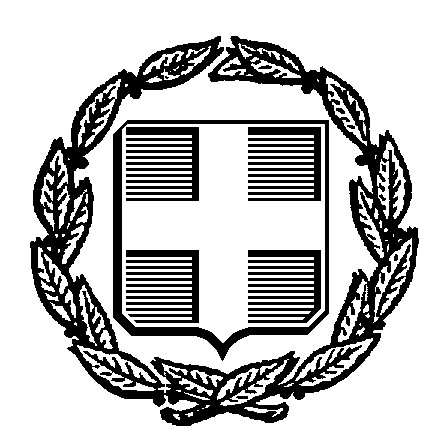 ΕΛΛΗΝΙΚΗ ΔΗΜΟΚΡΑΤΙΑΕΛΛΗΝΙΚΗ ΔΗΜΟΚΡΑΤΙΑ                        Ψυχικό, 02/04/2024ΔΗΜΟΣ ΦΙΛΟΘΕΗΣ – ΨΥΧΙΚΟΥΤΜΗΜΑ ΥΠΟΣΤΗΡΙΞΗΣ ΠΟΛΙΤΙΚΩΝ ΟΡΓΑΝΩΝΤΑΧ. Δ/ΝΣΗ: Μαραθωνοδρόμου 95ΔΗΜΟΣ ΦΙΛΟΘΕΗΣ – ΨΥΧΙΚΟΥΤΜΗΜΑ ΥΠΟΣΤΗΡΙΞΗΣ ΠΟΛΙΤΙΚΩΝ ΟΡΓΑΝΩΝΤΑΧ. Δ/ΝΣΗ: Μαραθωνοδρόμου 95                        Αριθμ. Πρωτ.: 5574Ψυχικό, Τ.Κ. 154 52Ψυχικό, Τ.Κ. 154 52Πληρ.: Σ. ΜάντακαΤηλ.: 210 679 4000Fax: 210 672 2934Email: epitropesds@0177.syzefxis.gov.gr